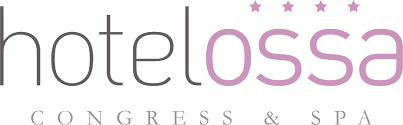 Restauracja CalvadosGodziny otwarcia / Opening hoursCeny w PLN, zawierają VAT.Prices in PLN, including VAT.  Przystawki zimne / Cold starters Burrata, pomidor malinowy, puder z czarnej oliwki,                     28 zł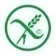 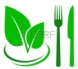  bazylia 	   Burrata, raspberry tomato, black olive powder, basil		             Ser kozi, młody burak, orzech włoski, kawior balsamico 		    28 zł                                  Goat cheese, baby beetroot, walnuts, balsamic caviarCarpaccio wołowe, rukiew wodna, kurki, 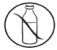 Parmigiano Reggiano						        46 zł Beef carpaccio, watercress, chanterelles, Parmigiano ReggianoPrzystawki ciepłe / Warm startersKrewetki tygrysie, mango, Prosecco, mikro zioła                                        42 złTiger prawns, mango, Prosecco, micro herbs			        Ozorek cielęcy, topinambur, koper włoski, wasabi		    32 zł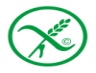 Veal tongue, topinambur, fennel, wasabiCappellacci, gicz cielęca, młode warzywa, trufla 		                       29 zł         Cappellacci, veal shank, young vegetables, truffleSałaty / Salads  Sałatka Cezar, tofu, rzodkiew, nerkowce, agawa 	    28 zł Caesar slad, tofu, radish, cashews, agave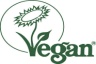  Sałata nicejska, tuńczyk, szparagi, jajko poché,			               39 zł             ziemniak z ogniska      Nicosie salad, tuna, asparagus, poashed egg, campfire baked potato  Wytrawne sałaty, wątróbki gęsie, truskawki, 		               33 złcebulki borettane w occie balsamicznym    					 	Consummate salads, goose livers, strawberries, balsamic borettane onions                      Zupy / SoupsZupa dnia 										       18 złSoup of the day Barszcz szczawiowy, wywar z królika, kawałki królik, chrzan 		    19 zł Sorrel borscht, rabbit stock, rabbit pieces, horseradish Szafranowe consomme, owoce morza			               22 zł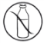 Saffron consomme, seafoodMakarony / PastaPełnoziarniste pappardelle, kurki, suszone pomidory,		   33 złsłonecznikWhole grains pappardelle, chanterelles, dried tomatoes, sunflower	  	  Czarne tagliolini, przegrzebki, chorizo, czosnek niedźwiedzi   		   38 zł   Black tagliolini, scallops, chorizo, wild garlick		Ryby / Fish Okoń morski, zielone warzywa, francuskie ziemniaki,               48 złemulsja maślana									Sea perch, green vegetables, French potatoes, butter emulsionHalibut, assiette z buraka, kaszanka, bottarga	   56 zł Halibut, beatroot assiette, black sausage, bottargaMięsa / MeatKurczak supreme, kurki, bób, ziemniak z ogniska 		    46 złChicken supreme, chanterelles, broad bean, campfire backed potatoKaczka konfitowana, rabarbar, kartacz, lawenda		   52 złDuck confit, rhubarb, kartacz, lavenderBiodrówka jagnięca, truflowe gnocchi, por, ser kozi 		   68 zł Lamb chump, truffle gnocchi, leek, goat cheeseFilet mignon, dzikie szparagi, grzyby, foie gras                             85 zł          Fillet mignon, wild asparagus, mushrooms, foie gras	Desery / DessertsTarta rabarbarowa, włoska beza             				  19 złRhubarb tart, Italian meringueTruskawki, zabajone, cukier fiołkowy			  19 zł	 Strawberries, sabayone, violet sugarFondant czekoladowy, wiśnie, rozmaryn 				   22 zł Chocolate fondant, cherries, rosemaryniedziela-czwartek              Sunday – Thursday12:00-23:00piątek-sobotaFriday – Saturday12:00-24:00danie bezglutenowe  / gluten freedanie wegańskie  / vegandanie wegetariańskie  / vegetarian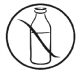 danie bez laktozy  / lactose free